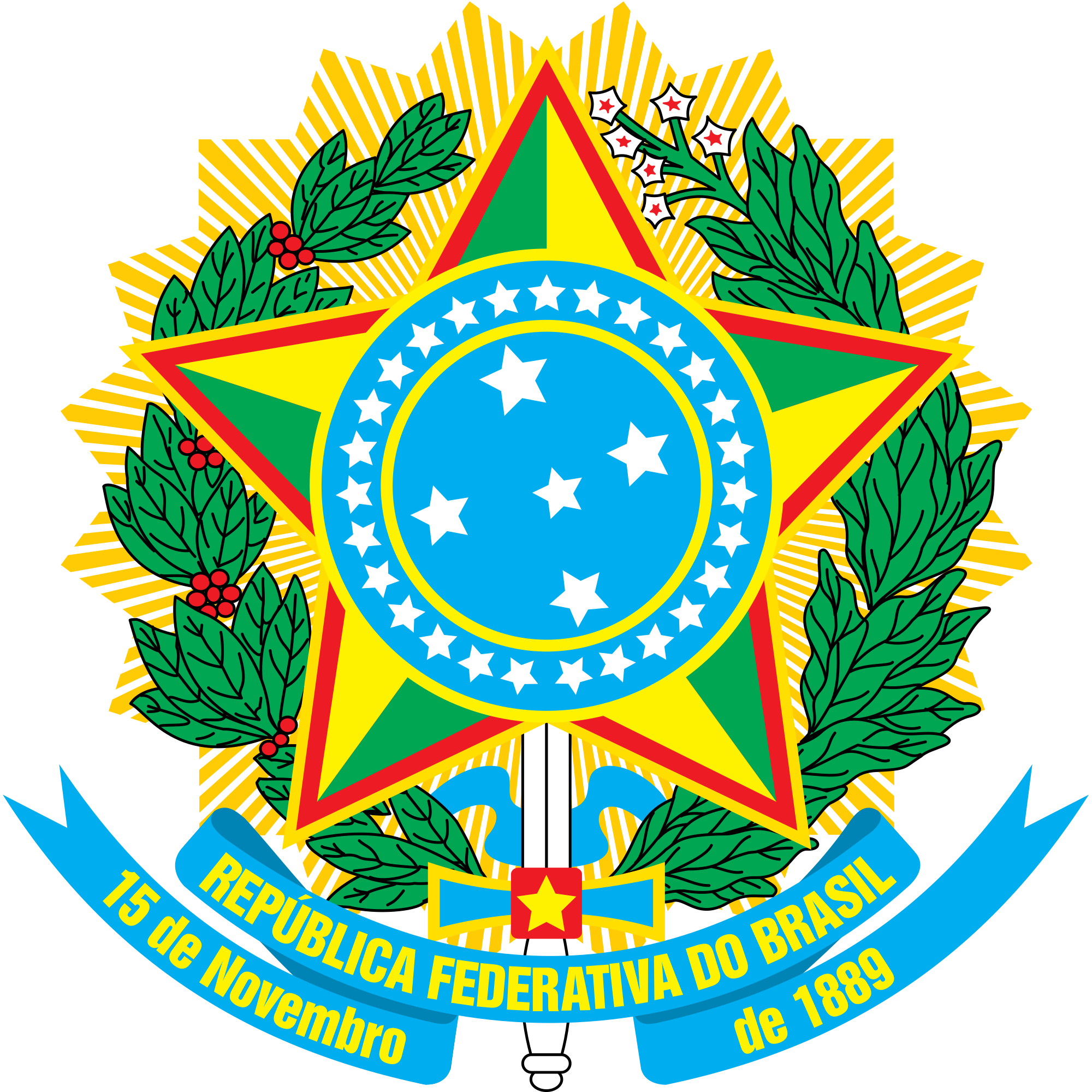 MINISTÉRIO DA EDUCAÇÃOSECRETARIA DE EDUCAÇÃO PROFISSIONAL E TECNOLÓGICAINSTITUTO FEDERAL DE EDUCAÇÃO, CIÊNCIA E TECNOLOGIA DO SERTÃO PERNAMBUCANOCAMPUS PETROLINA ZONA RURALFICHA DE AVALIAÇÃOOBSERVAÇÕES: 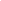 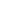 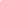 Examinador(a)INFORMAÇÕES GERAISINFORMAÇÕES GERAISINFORMAÇÕES GERAISINFORMAÇÕES GERAISCursoAgronomiaDataLocalHorárioTítulo do Trabalho:DiscenteCRITÉRIOS DE AVALIAÇÃOCRITÉRIOS DE AVALIAÇÃOCritérioAvaliaçãoRelevância do tema (0 a 10,0)Coerência entre título, objeto de estudo e objetivos (0 a 10,0)Adequação da metodologia aos objetivos (0 a 10,0)Exposição das análises dos resultados (0 a 10,0)Qualidade das considerações finais (0 a 10,0)Domínio e propriedade sobre o estudo (0 a 10,0)Qualidade da escrita (0 a 10,0)Competência comunicativa (0 a 10,0)Domínio dos recursos usados na apresentação (0 a 10,0)Apreciação geral do trabalho (0 a 10,0)NOTA